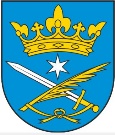      GMINA MIEJSKA WAŁCZnr sprawy: IRP.271.26.2024Wałcz, dnia 12.06.2024 r.INFORMACJA Z OTWARCIA OFERTZamawiający, Gmina Miejska Wałcz, informuje, że 12 czerwca 2024 r. o godzinie 9:05 dokonano otwarcia ofert, złożonych w postępowaniu pn: Wykonanie, dostawa oraz montaż wiaty edukacyjnej przy Szkole Podstawowej nr 5 im. Polskich Olimpijczyków w Wałczu. W postępowaniu wpłynęły oferty następujących Wykonawców:/Zamawiający/l.p.Nazwa i adres wykonawcyCena oferty brutto1EKOART PROSTA SPÓŁKA AKCYJNA
78-320 Połczyn-Zdrój, Polna 27
NIP 672209949467 650.00 zł2Drewpiotr Piotr Wziątek
77-140 Kołczygłowy, Łobzowo 7
NIP 8421583055109 347.00 zł3Green-Pack Przemysław Obijalski
87-330 Jabłonowo Pomorskie, Buk Góralski 25
NIP 8741587511109 839.00 zł4Pracownia Plastyczna "Studio 22"
78-320 Połczyn _Zdrój, Przyrowo 22
NIP 6721284108146 370.00 zł5PLENER CONSULTING Paulina Wiśniewska
64-606 Popówko, Chrustowo
NIP 6060062918147 600.00 zł